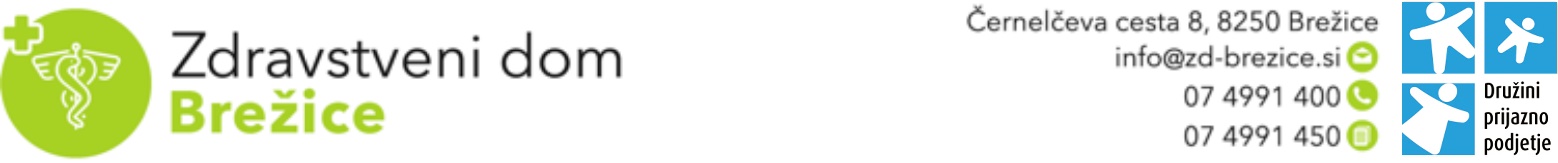 Ime in priimek prejemnika cepiva: ……………………………………………………………............................................................Datum rojstva: ......................................................................................................................                                                                 (lahko nalepka ZD Brežice)PRIVOLITEV ZA CEPLJENJE PROTI COVID-19* Informativno gradivo: »Cepljenje proti COVID-19 - za splošno javnost« (www.nijz.si)Priloga: VPRAŠALNIK ZA PREVERJANJE ZDRAVSTVENEGA STANJA PACIENTOV PRED IZVEDBO CEPLJENJA proti COVID-19: Izpolnil/a: ________________________________________________________________Pregledal/a:_______________________________________________________________VPRAŠANJEDANE1.Ali menite, da ste trenutno zdravi (pomeni da nimate povišano telesno temperaturo (nad 37), niste prehlajeni, ne kašljate, vas ne boli v grlu, žrelu, nimate spremenjen okus ali vonj, nimate občutek težkega dihanja ali stiskanja v prsnem košu, nimate bolečine v mišicah, nimate prebavne težave (drisko ali bruhanje)?2.Ste bili v stiku s COVID-19 potrjenim bolnikom (oboleli svojci, sostanovalci, sodelavci)?3.Ali ste preboleli COVID-19? Če DA, navedite datum pozitivnega testa.4.Ali imate kakšno kronično bolezen? Če DA, obkrožite katero (astma, KOPB, arterijska hipertenzija, obolenja srca, revmatoidni artritis, rak, levkemija, epilepsija, obolenje kože, ulcerozni kolitis, Chronova bolezen, sladkorna bolezen, drugo).5.Ali ste v zadnjih treh mesecih prejeli večje odmerke kortikosteroidov, zdravil proti raku ali imeli obsevanje? Če DA, kaj ste prejeli? 6.Ali imate alergijo na jajca?7.Ali imate alergijo na zdravila? Če DA, na katero zdravilo?8.Ali ste imeli kdaj anafilaktično reakcijo po cepljenju?9.Ali imate zdravila proti morebitni anafilaktični reakciji?Če DA, katera?10.Ali imate alergijo na polietilen glikol (PEG)?11.Ali jemljete imunosupresivna zdravila? Če DA, katera?12.Ali ste v zadnjih 14 dneh opravili drugo cepljenje? Če DA, katero?13.Ali ste že cepljeni proti COVID 19?(Datum opravljenega cepljenja)